PROJECT HANDOVER PLAN TEMPLATE 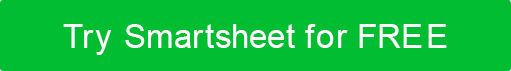 PROJECT TITLEPROJECT TITLEPLAN CREATED BYDATESUMMARYGOALSGOALSGOALSGOALSGOALSRISKSRISKSRISKSRISKSRISKSASSUMPTIONSASSUMPTIONSASSUMPTIONSASSUMPTIONSASSUMPTIONSOTHEROTHEROTHEROTHEROTHERROLES AND TASKSROLESASSIGNED TOSTART DATEEND DATENOTESTransition Team LeaderProject LeaderTransition SpecialistProject TeamDatabase AdministratorSystems and NetworkingProduction SupportDesktop SupportHelp DeskOPSPlatform SupportProject DevelopmentTASKSCoordinate transition planning meetingDistribute project initiation plan or project planAttend transition planningConduct skill gap analysisIdentify project activities to be completed before transition can startTRAININGDISCLAIMERAny articles, templates, or information provided by Smartsheet on the website are for reference only. While we strive to keep the information up to date and correct, we make no representations or warranties of any kind, express or implied, about the completeness, accuracy, reliability, suitability, or availability with respect to the website or the information, articles, templates, or related graphics contained on the website. Any reliance you place on such information is therefore strictly at your own risk.